ПРОТОКОЛ №заседания комиссии по предупреждению и ликвидации ЧС и ПБ администрации Боханского муниципального районаМесто проведения: актовый зал в здании администрации Боханского муниципального района (669311, Иркутская обл., Боханский р-н, ул. Ленина, 83, 1-й этаж).Вел заседание:На заседании присутствовали:ПОВЕСТКА ДНЯ:«О противопожарной обстановке на территории Боханского муниципального района за 1 полугодие 2022 года»По первому вопросу повестки дня выступил: начальник отделения ОНД и ПР по У-ОБО УНД и ПР ГУ МЧС России по Иркутской области (Яновский В.В.).Комиссия по предупреждению и ликвидации чрезвычайных ситуаций и обеспечению пожарной безопасности Боханского муниципального района решила:По первому вопросу повестки дня:Информацию начальника отделения ОНД и ПР по У-ОБО УНД и ПР ГУ МЧС России по Иркутской области (Яновский В.В.) принять к сведению.Рекомендовать Главам сельских поселений:1.1.1.продолжить работу в жилом секторе по обучению населения мерам пожарной безопасности;1.1.2.при проведения профилактической работы особое внимание уделять на состояние отопительных печей, исправности электрооборудования и электропроводки, наличие противопожарных разрывов между зданиями;1.1.3.продолжить работу по установке автономных пожарных извещателей, в том числе с GSM-модулем;1.1.4.проверить водонапорные башни, обеспечить пути подъезда к местам забора воды пожарной и приспособленной к тушению пожаров техникой;1.1.5.обновлять информационные стенды по пожарной безопасности.1.1.6.Информацию о проведенных мероприятиях предоставить председателю КЧС и ПБ администрации муниципального образования «Боханский район» по электронной почте: bohan-gochs@yandex.ru Срок исполнения до 25.11.2022 года«О подготовке противопожарной защиты населенных пунктов от перехода лесных пожаров к пожароопасному периоду 2023 года на территории Боханского муниципального района»По второму вопросу повестки дня выступили: начальник отдела по делам ГОЧС муниципального образования «Боханский район» (Кабанов С.В.), начальник 44 ПСЧ (1 разряда, по охране п. Бохан) 2 ПСО ФПС ГПС (1разряда, п. Усть-Ордынский) ГУ МЧС России по Иркутской области (Бураев А.А.), главы сельских поселений (Позднякова Л.И., Сахьянов Л.Н., Ткач А.С., Пушкарёва Т.С., Артанов В.Н., Баханова Л.В., Нефедьев С.Н., Середкина И.А., Таряшинов А.М., Скоробогатова М.В., Багайников В.А., Барлуков В.А.) и специалист ГОЧС МО «Шаралдай» (Халмаков А.Д.).Комиссия по предупреждению и ликвидации чрезвычайных ситуаций и обеспечению пожарной безопасности Боханского муниципального района решила:По второму вопросу повестки дня:Информацию начальника отдела по делам ГОЧС муниципального образования «Боханский район» (Кабанов С.В.), начальника 44 ПСЧ (1 разряда, по охране п. Бохан) 2 ПСО ФПС ГПС (1разряда, п. Усть-Ордынский) ГУ МЧС России по Иркутской области (Бураев А.А.) и глав сельских поселений (Позднякова Л.И., Сахьянов Л.Н., Ткач А.С., Пушкарёва Т.С., Артанов В.Н., Баханова Л.В., Нефедьев С.Н., Середкина И.А., Таряшинов А.М., Скоробогатова М.В., Багайников В.А., Барлуков В.А.) и специалиста ГОЧС МО «Шаралдай» (Халмаков А.Д.) принять к сведению.2.1. Рекомендовать главам сельских поселений:2.1.1.Провести профилактические мероприятия по выжиганию сухой растительности, созданию или обновлению минерализованных полос (опашке), скашиванию сухой растительности и вывозу мусора с несанкционированных свалок осенью 2022 года;2.1.2. Обеспечить наличие противопожарных расстояний от строений до лесного массива в населенных пунктах, подверженных угрозе перехода лесных пожаров, в том числе очистку от сухой травы, горючего мусора и опавших листьев имеющиеся противопожарные расстояния, при проведении отжигов стерни на сельскохозяйственных полях сельхозтоваропроизводителями, обеспечить меры пожарной безопасности, в соответствии с требованиями Российского законодательства, предварительно согласовать План отжига в администрации сельского поселения и ОНД по У-ОБО, за сутки до проведения отжига предупредить МКУ «ЕДДС-112 муниципального образования «Боханский район»» и ТУ МЛК по Кировскому лесничеству;Срок исполнения до 09.10.2022 года2.1.3. Провести заседания КЧС и ПБ сельских поселений с участием сельского актива, старост, на которых определить:- комплекс мероприятий по подготовке к пожароопасному периоду 2023 года в осенний период 2022 года;- рассмотрение и корректировка планов мероприятий по подготовке к пожароопасному периоду в части проведения профилактических мероприятий в осенний период 2022 года.Срок исполнения до 23.09.2022 года2.1.4. организовать контроль за недопущением нарушений правил пожарной безопасности со стороны местного населения посредством:формирования и направления в Главное управление МЧС России по Иркутской области и Министерство природных ресурсов и экологии Иркутской области перечня свалок отходов лесопиления, расположенных в границах муниципальных образований;принятия исчерпывающих мер к приведению свалок (полигонов) твердых бытовых отходов в соответствие предъявляемым требованиям, а также ликвидации и недопущения образования несанкционированных свалок;актуализации паспортов населенных пунктов, подверженных угрозе лесных пожаров и своевременному их направлению в территориальные подразделения Главного управления МЧС России по Иркутской области. При заполнении паспортов особое внимание уделять достоверности предоставляемых сведений. проведения проверки готовности объектов, спланированных под пункты временного размещения людей, готовности техники для эвакуации населения в случае возникновения чрезвычайной ситуации;проведения проверки и обеспечения готовности систем связи и оповещения населения в случае возникновения чрезвычайных ситуаций;отработки планов действий по предупреждению и ликвидации чрезвычайных ситуаций муниципального образования; организации в целях обнаружения палов сухой травянистой растительности круглосуточного патрулирования территории населенного пункта и прилегающей территории;принятия муниципальных целевых программ, предусматривающих финансирование мероприятий по подготовке к пожароопасному сезону;организации работы патрульных, патрульно-маневренных, маневренных и патрульно-контрольных групп по контролю за соблюдением требований по очистке территорий от сухой травы, горючего мусора, опавших листьев, обновления минерализованных полос, проведения отжигов;деления территории муниципального образования на сектора и закрепления за должностными лицами зон ответственности;2.1.5.организовать комплекс мероприятий, направленных на предотвращение чрезвычайной ситуации, обусловленной в результате загораний сухой травянистой растительности, в том числе:- определить перечень мероприятий по обслуживанию брошенных бесхозяйных земель, в том числе мероприятий по очистке территорий бесхозяйных и длительное время неэксплуатируемых приусадебных участков;- разработать комплекс дополнительных мероприятий по недопущению выжигания сухой растительности на неиспользуемых (бесхозяйных) землях сельскохозяйственного назначения, назначить ответственных за их выполнение; 2.1.6. организовать доступ населения к специальным площадкам складирования бытовых отходов;2.1.7. обеспечить готовность источников наружного противопожарного водоснабжения к забору воды пожарными автомобилями и иной приспособленной для целей пожаротушения техники;2.1.8. организовать в рамках рейдовых мероприятий контроль наличия емкости (бочки) с водой или огнетушителя на земельных участках, где расположены жилые дома;2.1.9. организовать в каждом населенном пункте обучение и информирование населения по вопросам обеспечения пожарной безопасности, в том числе путем проведения сходов населения, проведения противопожарных инструктажей и прохождения пожарно-технического минимума. Привлечь к участию в данной работе старост и средства массовой информации.2.1.10. Информацию о проведенных мероприятиях предоставить председателю КЧС и ПБ администрации муниципального образования «Боханский район» по электронной почте: bohan-gochs@yandex.ru Срок исполнения до 27.10.2021 года2.2. Комиссии по предупреждению и ликвидации чрезвычайных ситуаций и обеспечению пожарной безопасности Боханского муниципального района (далее – КЧС и ПБ) провести проверку фактического состояния защищенности населенных пунктов и качества проведенных профилактических мероприятий по пожарной безопасности в осенний период 2022 года, по подготовке к пожароопасному периоду 2023 года.Срок исполнения до 15.10.2022 года«О ходе подготовки объектов топливно-энергетического комплекса, жилищно-коммунального хозяйства, социальной сферы Боханского муниципального района и объектов, находящихся, в государственной собственности Иркутской области к отопительному сезону 2022-2023 годов, состоянии работы по завозу топливно-энергетических ресурсов»По третьему вопросу повестки дня выступил: начальник отдела капитального строительства муниципального образования «Боханский район» (Иванов Д.А.).Комиссия по предупреждению и ликвидации чрезвычайных ситуаций и обеспечению пожарной безопасности Боханского муниципального района решила:По третьему вопросу повестки дня:Информацию начальника отдела капитального строительства муниципального образования «Боханский район» (Иванов Д.А.) принять к сведению.УТВЕРЖДАЮУТВЕРЖДАЮУТВЕРЖДАЮУТВЕРЖДАЮУТВЕРЖДАЮУТВЕРЖДАЮУТВЕРЖДАЮМэр,Мэр,Мэр,Мэр,Мэр,Мэр,Мэр,председатель комиссии по предупреждению и ликвидации чрезвычайных ситуаций и обеспечению пожарной безопасности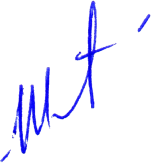 председатель комиссии по предупреждению и ликвидации чрезвычайных ситуаций и обеспечению пожарной безопасностипредседатель комиссии по предупреждению и ликвидации чрезвычайных ситуаций и обеспечению пожарной безопасностипредседатель комиссии по предупреждению и ликвидации чрезвычайных ситуаций и обеспечению пожарной безопасностипредседатель комиссии по предупреждению и ликвидации чрезвычайных ситуаций и обеспечению пожарной безопасностипредседатель комиссии по предупреждению и ликвидации чрезвычайных ситуаций и обеспечению пожарной безопасностипредседатель комиссии по предупреждению и ликвидации чрезвычайных ситуаций и обеспечению пожарной безопасностиЭ.И. КоняевЭ.И. Коняев«21»сентябрясентября2022года21 сентября 2022 годаВремя:10:00п. Бохан- Коняев Эдуард Ионович – председатель комиссии по предупреждению и ликвидации чрезвычайных ситуаций и обеспечению пожарной безопасности Боханского муниципального района.Председатель комиссии:Председатель комиссии:Коняев Эдуард ИоновичМэр администрации муниципального образования «Боханский районЗаместители председателя комиссии:Заместители председателя комиссии:Бураев Алексей АлександровичНачальник 44 ПСЧ (1 разряда, по охране п. Бохан) 2 ПСО ФПС ГПС (1разряда, п. Усть-Ордынский) ГУ МЧС России по Иркутской областиСекретарь комиссии:Секретарь комиссии:Кабанов Степан ВладимировичНачальник отдела по делам ГОЧС администрации муниципального образования «Боханский район»Члены комиссии:Члены комиссии:Позднякова Людмила ИвановнаГлава администрации МО «Александровское»Сахьянов Леонид НиколаевичГлава администрации МО «Бохан»Ткач Александр СергеевичГлава администрации МО «Буреть»Пушкарева Татьяна СергеевнаГлава администрации МО «Казачье»Артанов Владимир НиколаевичГлава администрации МО «Каменка»Нефедьев Сергей НиколаевичГлава администрации МО «Олонки»Середкина Ирина АлексеевнаГлава администрации МО «Середкино»Таряшинов Алексей МихайловичГлава администрации МО «Тараса»Багайников Владимир АлексеевичГлава администрации МО «Укыр»Барлуков Василий АпполоновичГлава администрации МО «Хохорск»Александров Александр ГеннадьевичНачальник отдела сельского хозяйства администрации муниципального образования «Боханский район»Барлуков Александр ЮрьевичНачальник отдела по УМИ администрации муниципального образования «Боханский район»Иванов Денис АлександровичНачальник ОКС администрации муниципального образования «Боханский район»Кустов Сергей ГавриловичНачальник ОГБУ «Боханская станция по борьбе с болезнями животных»ПРИСУТСТВУЮЩИЕ:ПРИСУТСТВУЮЩИЕ:Мискевич Андрей АлександровичСпециалист ГОЧС МО «Тихоновка»Мушкиров Николай НиколаевичМетодист по охране труда и обеспечению безопасности муниципального казенного учреждения Управление образования муниципальное образование «Боханский район»»Халмаков Александр ДмитриевичСпециалист ГОЧС МО «Шаралдай»Халмакшинов Дмитрий ВладимировичСпециалист по ГО ЧС и ПБ администрации МО «Новая Ида»Шабаева Надежда Иннокентьевнаредактор 1-й категории МБУ Боханская редакции районной газеты «Сельская правда»Шоболова Тамара ШулухоевнаЗаместитель начальника МКУ «Управление культуры» МО «Боханский район»Яновский Владимир ВикторовичНачальник отделения ОНД и ПР по У-ОБО УНД и ПР ГУ МЧС России по Иркутской областиПРИГЛАШЕННЫЕ:ПРИГЛАШЕННЫЕ:Открытие заседания КЧС и ПБОткрытие заседания КЧС и ПБ10:00-10:05(5 мин.)Оглашение повестки дня, вступительное слово, председателя КЧС и ПБ администрации Боханского муниципального районаКоняев Эдуард Ионович«О противопожарной обстановке на территории Боханского муниципального района за 1 полугодие 2022 года»«О противопожарной обстановке на территории Боханского муниципального района за 1 полугодие 2022 года»Докладчик: 10:05-10:15(10 мин.)Заместитель начальника ОНД и ПР по У-ОБО УНД и ПР ГУ МЧС России по Иркутской областиСахаров Степан Александрович«О подготовке противопожарной защиты населенных пунктов от перехода лесных пожаров к пожароопасному периоду 2023 года на территории Боханского муниципального района»«О подготовке противопожарной защиты населенных пунктов от перехода лесных пожаров к пожароопасному периоду 2023 года на территории Боханского муниципального района»Докладчик:10:15-10:17(2 мин.)Начальник отдела по делам ГОЧС муниципального образования «Боханский район»Кабанов Степан ВладимировичСодокладчики: 10:17-10:30(по 1 мин. каждому докладчику)Начальник 44 ПСЧ (1 разряда, по охране п. Бохан) 2 ПСО ФПС ГПС (1разряда, п. Усть-Ордынский) ГУ МЧС России по Иркутской областиБураев Алексей Александрович;Главы сельских поселений:МО «Александровское» - Позднякова Людмила Ивановна;МО «Бохан» - Сахьянов Леонид Николаевич;МО «Буреть» - Ткач Александр Сергеевич;МО «Казачье» - Пушкарева Татьяна Сергеевна;МО «Каменка» - Артанов Владимир Николаевич;МО «Новая Ида» - Баханова Лина Владимировна;МО «Олонки» - Нефедьев Сергей Николаевич;МО «Середкино» - Середкина Ирина Алексеевна;МО «Тараса» - Таряшинов Алексей Михайлович;МО «Тихоновка» - Скоробогатова Марина Владимировна;МО «Укыр» - Багайников Владимир Алексеевич;МО «Хохорск» - Барлуков Василий Апполонович;МО «Шаралдай» - Ханхареев Дмитрий Ильич;«О ходе подготовки объектов топливно-энергетического комплекса, жилищно-коммунального хозяйства, социальной сферы Боханского муниципального района и объектов, находящихся, в государственной собственности Иркутской области к отопительному сезону 2022-2023 годов, состоянии работы по завозу топливно-энергетических ресурсов»«О ходе подготовки объектов топливно-энергетического комплекса, жилищно-коммунального хозяйства, социальной сферы Боханского муниципального района и объектов, находящихся, в государственной собственности Иркутской области к отопительному сезону 2022-2023 годов, состоянии работы по завозу топливно-энергетических ресурсов»Докладчик:10:30-10:45(10 мин.)Начальник отдела капитального строительства муниципального образования «Боханский район»Иванов Денис Александрович«О подготовке органов управления, сил и средств гражданской обороны Боханского муниципального района к проведению Всероссийской тренировки по гражданской обороне на территории Боханского района»«О подготовке органов управления, сил и средств гражданской обороны Боханского муниципального района к проведению Всероссийской тренировки по гражданской обороне на территории Боханского района»Докладчик: 10:45-10:55(10 мин.)Начальник отдела по делам ГОЧС муниципального образования «Боханский район»Кабанов Степан ВладимировичГлавы сельских поселенийЗакрытие заседания КЧС и ПБЗакрытие заседания КЧС и ПБ10:55-11:00(5 мин.)Оглашение решения КЧС и ПБ, заключительное слово, председателя КЧС и ПБ администрации Боханского муниципального районаКоняев Эдуард ИоновичСекретарь комиссии, начальник отдела по делам ГОЧС МО «Боханский район»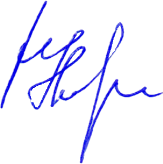 С.В. Кабанов.